Superintendent’s Memo #170-19
COMMONWEALTH of VIRGINIA 
Department of Education
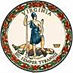 DATE:	July 19, 2019TO: 	Division SuperintendentsFROM: 	James F. Lane, Ed.D., Superintendent of Public InstructionSUBJECT: 	2019-2020 Student Record CollectionTo comply with the information and reporting requirements for report cards and performance indicators of the Every Student Succeeds Act (ESSA), the Virginia Department of Education (VDOE) will be conducting the Student Record Collection for the 2019-2020 school year.  Beginning with the 2019-2020 school year, the Student Record Collection (SRC) will implement the following changes:Retired Data Elements: NAEP Homeroom Identifier Unexcused AbsencesMOP flagMOP Number of ClassesCredit Accommodation FlagAttendance Plan CodeAttendance Conference CodeCourt Referral or Proceedings Filed CodeNew Data Elements:Unexcused Absence – TruancyUnexcused Absence – Locally DefinedAttendance Plan Code 2019Attendance Conference Code 2019Court Referral Code 2019Early Intervening Services Flag (IDEA Part B)Seclusion (for Students with Disabilities served at a private school)Restraint (for Students with Disabilities served at a private school)Locally Awarded Verified CreditsSpecial Permission Locally Awarded Verified CreditsCredit Accommodation CodesIntensive Support Services Code (formerly known as the special education regional tuition reimbursement program)To assist school divisions with the changes, a webinar for SIS vendors is scheduled for Wednesday, July 24, 2019, at 1 p.m.Additional information regarding the 2019-2020 data elements on the SRC can be found on the Student Record Collection webpage.Questions or comments relating to the Student Record Collection should be directed to Educational Applications at RESULTSHELP@doe.virginia.gov.Questions or comments relating directly to the Regulations Governing the Collection and Reporting of Truancy Related Data and Student Attendance Policy should be directed to the Office of Student Services at Michael.Gregory@doe.virginia.gov, 804-225-2071.Questions or comments relating directly to Coordinated Early Intervening Services should be directed to the Department of Special Education and Student Services at 804-786-8079.Questions or comments relating directly to Seclusion or Restraint in accordance with the Regulations Governing the Operation of Private Schools for Students with Disabilities should be directed to the Office of Facilities and Family Engagement at Hank.Millward@doe.virginia.gov, 804-371-0525.Questions or comments relating directly to Special Permission Locally Awarded Verified Credits or Credit Accommodations in accordance with the Guidelines for Standard Diploma Credit Accommodations for Students with Disabilities should be directed to the Office of Program Improvement, Jeff.Phenicie@doe.virginia.gov, 804-225-3252.Questions or comments relating directly to Intensive Support Services should be directed to the Office of Special Education Finance and Budget at Angel.Lee@doe.virginia.gov, 804-225-2043.JFL/SMW/mll